Инструкция для работы в системе «Сетевой город. Образование» модуль «Профессиональная образовательная организация»(для внесения рабочих программ)1. Выполнить вход в «Сетевой город» по адресу: https://poo.prim-edu.ru2. В открывшемся окне ввести свой логин и пароль.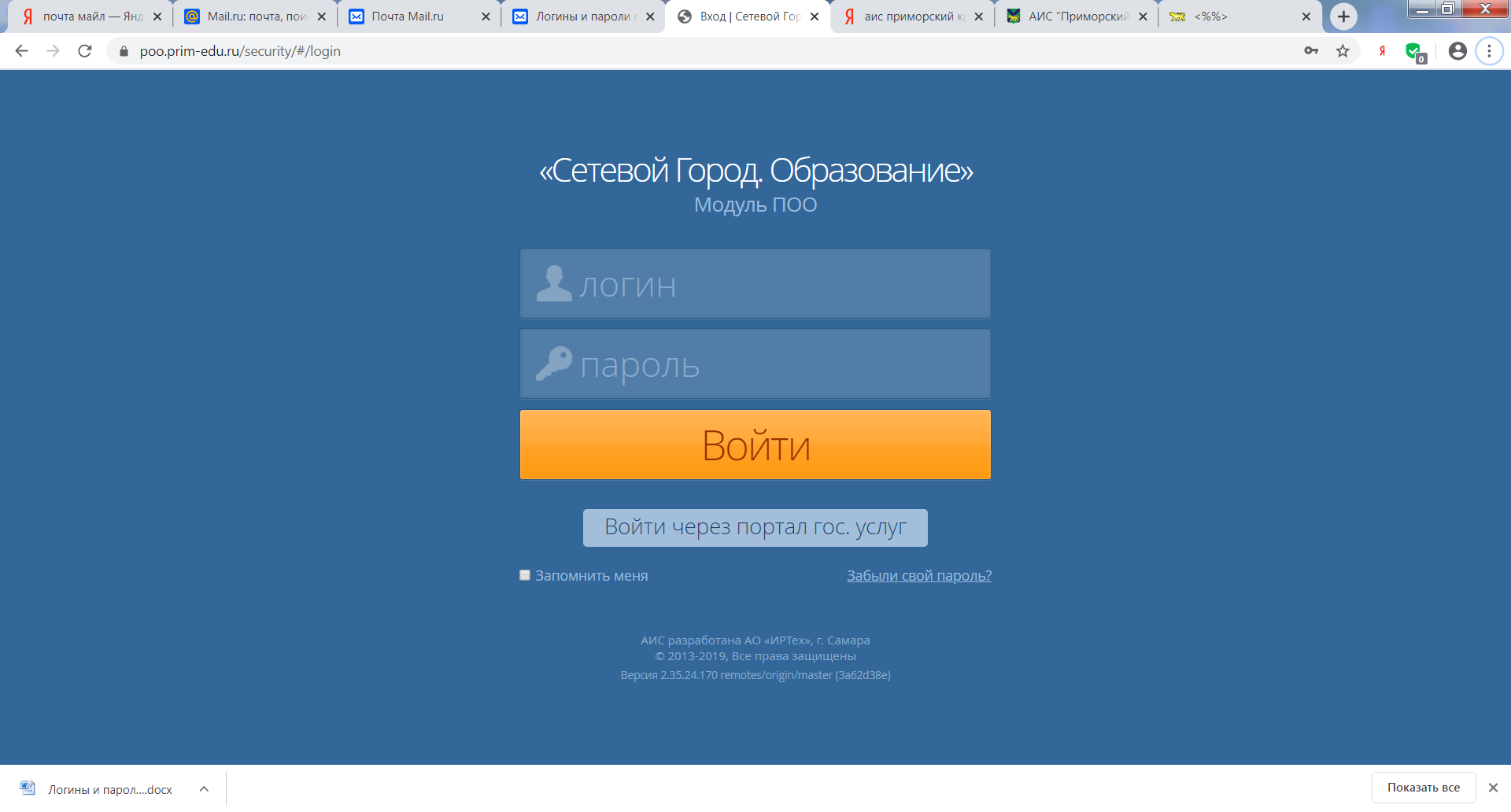 3. На главной странице войти в раздел «Рабочие программы дисциплин». 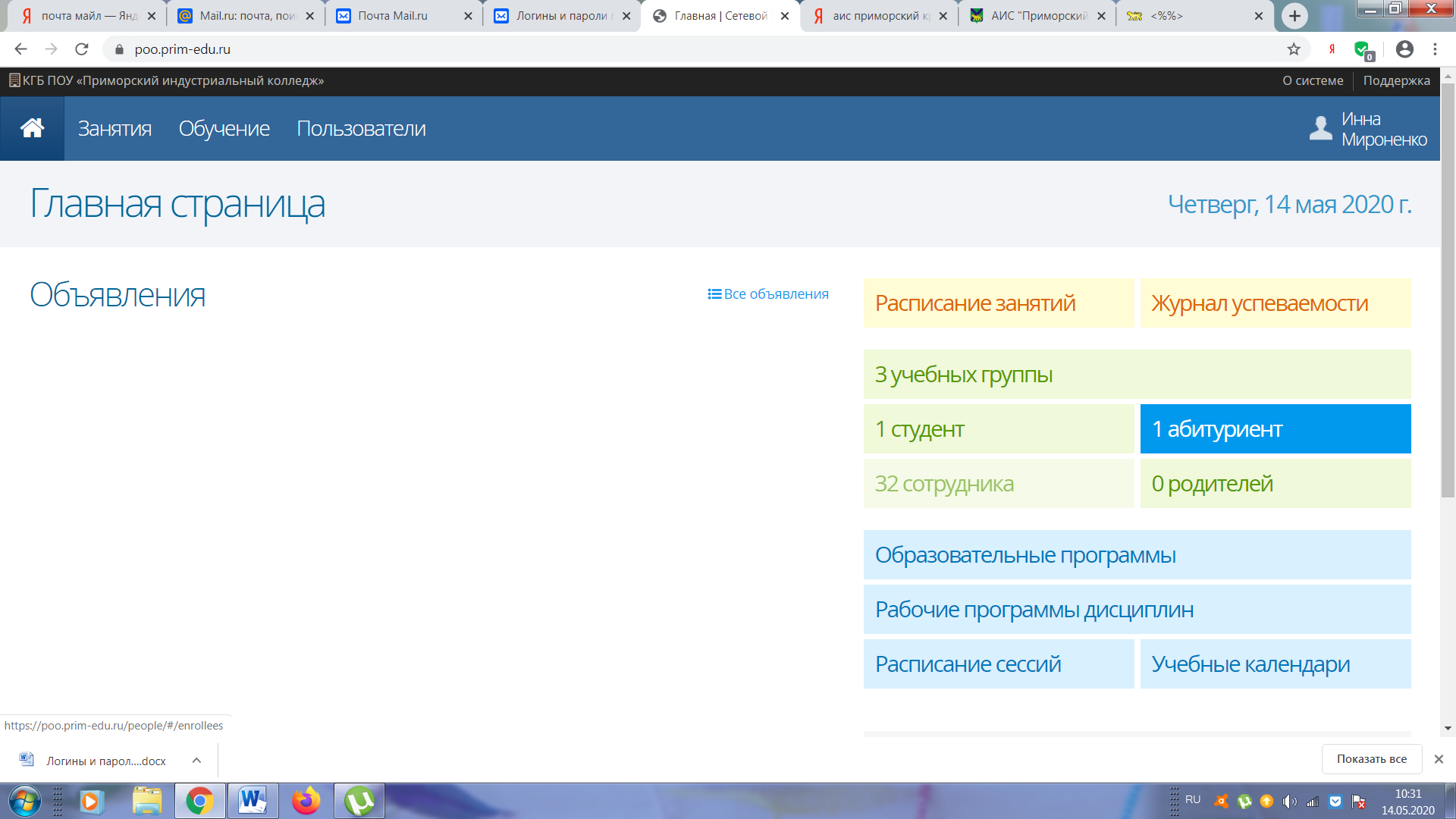 4. В  правом верхнем углу   есть раздел «+ Добавить», нажимаете на него правой кнопкой мыши и заносите свои рабочие программы только для 1 курса этого учебного года и 2 курса 2020-2021 уч. г.5. Чтобы продолжить работу с программами,  необходимо курсором выбрать нужную и нажать  на неё правой кнопкой  мыши, в верхней строке активируется окно «Календарно-тематический план». Можно вносить.6. Подробное описание работы в системе «Сетевой город. Образование» можно найти  на сайте департамента образования и науки Приморского края в разделе «АИС «Приморский край образование», пункт «Руководство пользователя модуля профессиональной образовательной организации».